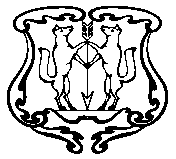 АДМИНИСТРАЦИЯ ГОРОДА ЕНИСЕЙСКАКрасноярского краяПОСТАНОВЛЕНИЕОб утверждении Порядка оценки эффективностиреализации муниципальных программ г. ЕнисейскаВ целях осуществления контроля и оценки эффективности реализации муниципальных программ г. Енисейска, в соответствии с п.3 ст.179 Бюджетного кодекса Российской Федерации, постановлением администрации города от 06.08.2013  № 243-п «Об утверждении Порядка принятия решения о разработке муниципальных программ города Енисейск  их формировании   и реализации», руководствуясь статьями 44, 46  Устава города Енисейска, ПОСТАНОВЛЯЮ:	1. Утвердить Порядок оценки эффективности реализации муниципальных программ г. Енисейска (прилагается).	2. Контроль за выполнением постановления оставляю за собой.	3.Постановление вступает в силу после его официального                                                                         опубликования (обнародования) в газете «Енисейск – Плюс».Глава администрации города                                                                            А.В. АвдеевВерещагина Татьяна Геннадьевна,(839195) 2-26-84Приложениек постановлению администрации города    от   « 02 » _06_ 2015 г.   № 95-п ____ ПОРЯДОК оценки эффективности реализации муниципальных программг. ЕнисейскаI. Общие положения1. Настоящий Порядок определяет правила оценки эффективности муниципальных программ, правила принятия решения об эффективности реализации муниципальных программ.2. Оценка эффективности реализации муниципальной программы  осуществляется в соответствии с методикой проведения оценки эффективности реализации муниципальных программ (далее – Программа), позволяющей определить уровень достижения установленных значений целевых индикаторов, показателей результативности Программы, а также конечных результатов ее реализации и эффективность использования бюджетных ассигнований, направленных на реализацию Программы. 3. Оценка эффективности реализации Программы ежегодно проводится ответственным исполнителем Программы при подготовке отчета о ее реализации. 4. Оценка эффективности реализации Программы за отчетный год осуществляется с использованием следующих критериев:1) полнота и эффективность использования бюджетных ассигнований на реализацию Программы;2) степень достижения целевых индикаторов Программы;3) степень достижения показателей результативности Программы.II. Методика оценки эффективности реализации Программы1. Оценка эффективности реализации Программы предполагает расчет показателей эффективности реализации Программы, который осуществляется путем сопоставления плановых значений объема бюджетных ассигнований, целевых индикаторов, показателей результативности Программы с их фактическими значениями за отчетный год.2. Расчет итоговой оценки эффективности реализации Программы за отчетный год осуществляется в четыре этапа раздельно по каждому из критериев оценки эффективности реализации Программы:1-й этап – расчет О1 – оценка эффективности реализации Программы по критерию «Полнота и эффективность использования бюджетных ассигнований на реализацию Программы»;2-й этап – расчет О2 – оценка эффективности реализации Программы по критерию «Степень достижения целевых индикаторов Программы»;3-й этап – расчет О3 – оценка эффективности реализации Программы по критерию «Степень достижения показателей результативности Программы»;4-й этап – расчет Оитог – итоговая оценка эффективности реализации Программы.3. Итоговая оценка эффективности реализации Программы (Оитог) не является абсолютным и однозначным показателем эффективности реализации Программы. Каждый критерий подлежит самостоятельному анализу причин его выполнения (или невыполнения) при оценке эффективности реализации Программы.4. Расчет О1 – оценка эффективности реализации Программы 
по критерию «Полнота и эффективность использования бюджетных ассигнований на реализацию Программы» осуществляется по следующей формуле:,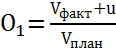 где:Vфакт – фактический объем бюджетных ассигнований, направленных на реализацию Программы за отчетный год;Vплан – плановый объем бюджетных ассигнований на реализацию Программы в отчетном году (сводная бюджетная роспись на отчетную дату);u – сумма бюджетных ассигнований, неисполненных по объективным причинам.К бюджетным ассигнованиям, неисполненным по объективным причинам относятся:экономия бюджетных ассигнований в результате проведения конкурентных способов определения поставщиков (подрядчиков, исполнителей) при осуществлении закупки товаров, выполнении работ, оказании услуг;экономия бюджетных ассигнований от расторжения муниципальных контрактов на поставку товаров, выполнение работ, оказание услуг для муниципальных нужд при условии поставки товаров, выполнении работ и оказании услуг в полном объеме;экономия бюджетных ассигнований по оплате коммунальных услуг в результате теплых погодных условий или в связи с установкой приборов учета точных данных о величинах потребления тепловой и электрической энергии, горячей, холодной воды и водоотведения;экономия бюджетных ассигнований путем проведения отбора получателей бюджетных средств в форме субсидий;экономия бюджетных ассигнований по оплате труда;расходы, неисполненные в связи с недопоступлением средств в бюджет города (кредиторская задолженность).5. Эффективность реализации Программы по критерию «Полнота и эффективность использования бюджетных ассигнований на реализацию Программы» признается:высокой, в случае если значение О1 составляет не менее 0,9;средней, в случае если значение О1 составляет не менее 0,8;удовлетворительной, в случае если значение О1 составляет не менее 0,7.В остальных случаях эффективность реализации Программы по критерию «Полнота и эффективность использования бюджетных ассигнований на реализацию Программы» признается неудовлетворительной.6. Расчет О2 – оценка эффективности реализации Программы по критерию «Степень достижения целевых индикаторов Программы» осуществляется по следующей формуле:, 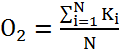 где:Ki – исполнение i целевого индикатора Программы за отчетный 
год;N – число целевых индикаторов Программы.7. Исполнение по каждому целевому индикатору Программы 
за отчетный год осуществляется по следующей формуле:для индикаторов, не имеющих тенденции развития либо желаемой тенденцией развития которых является увеличение значений:;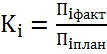 для индикаторов, желаемой тенденцией развития которых является снижение значений:,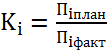 где:Пiфакт – фактическое значение i целевого индикатора за отчетный год;Пiплан – плановое значение i целевого индикатора на отчетный год.Исполнение по целевому индикатору устанавливается на уровне 1, в случаях если: плановое и фактическое значения целевого индикатора равны 0;в результате проведенных расчетов Ki больше 1.8. Эффективность реализации Программы по критерию «Степень достижения целевых индикаторов Программы» признается:высокой, в случае если значение О2 составляет не менее 0,9;средней, в случае если значение О2 составляет не менее 0,8;удовлетворительной, в случае если значение О2 составляет не менее 0,7.В остальных случаях эффективность реализации Программы по критерию «Степень достижения целевых индикаторов Программы» признается неудовлетворительной.9. Расчет О3 – оценка эффективности реализации Программы по критерию «Степень достижения показателей результативности Программы» осуществляется по следующей формуле:,  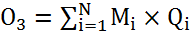 где:Mi – исполнение i показателя результативности Программы за отчетный год;Qi – вес i показателя результативности Программы;N – число показателей результативности Программы.10. Исполнение по каждому показателю результативности Программы за отчетный год осуществляется по следующей формуле:для показателей результативности, не имеющих тенденции развития либо желаемой тенденцией развития которых является увеличение значений:, 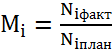 для показателей результативности, желаемой тенденцией развития которых является снижение значений:, 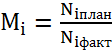 где:Niфакт – фактическое значение i показателя результативности 
за отчетный год;Niплан – плановое значение i показателя результативности 
на отчетный год.Исполнение по показателю результативности устанавливается на уровне 1, в случаях если: плановое и фактическое значения показателя результативности равны 0;в результате проведенных расчетов Mi больше 1.11. Эффективность реализации Программы по критерию «Степень достижения показателей результативности Программы» признается:высокой, в случае если значение O3 составляет не менее 0,9;средней, в случае если значение O3 составляет не менее 0,8;удовлетворительной, в случае если значение O3 составляет не менее 0,7.В остальных случаях эффективность реализации Программы по критерию «Степень достижения показателей результативности Программы» признается неудовлетворительной.12. Итоговая оценка эффективности реализации Программы осуществляется по следующей формуле: ,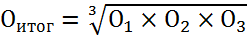 где Oитог – итоговая оценка эффективности реализации Программы 
за отчетный год.13. Эффективность реализации Программы признается:высокой, в случае если значение Oитог составляет не менее 0,9;средней, в случае если значение Oитог составляет не менее 0,8;удовлетворительной, в случае если значение Oитог составляет не менее 0,7.В остальных случаях эффективность реализации Программы признается неудовлетворительной.III. Принятие решений об эффективности реализации Программы1. Результаты оценки эффективности Программы ответственные исполнители Программы предоставляют совместно с годовым отчетом о реализации Программы в Отдел экономического развития, торговли и предпринимательской деятельности  администрации города Енисейска  в срок до 1 марта года, следующего за отчетным, для формирования сводного годового доклада о ходе реализации Программ. Результаты оценки эффективности оформляются в виде отдельного приложения к годовому отчету о реализации Программы и содержат в себе расчеты критериев эффективности реализации Программы и сводную таблицу результатов проведенной оценки эффективности реализации Программы: В случаях если в результате реализации Программы сложилась сумма бюджетных ассигнований, не исполненных по объективным причинам, в соответствии с пунктом 7 настоящего Порядка ответственный исполнитель делает заключение о взаимосвязи сложившейся экономии с достижением целевых индикаторов и показателей результативности Программы. 2. Отдел экономического развития, торговли и предпринимательской деятельности администрации города  на основании полученных оценок до 25 апреля текущего финансового года формирует заключение по эффективности реализации Программ с учетом критериев, представленных в пункте 13 раздела II настоящего Порядка, и включает его в годовой отчет о ходе реализации Муниципальных Программ  города Енисейска. 3. Заключение о высокой или средней эффективности реализации Муниципальной Программы является основанием дальнейшей реализации Программы в очередном финансовом году и плановом периоде в соответствующей сфере социально-экономического развития города.4. Заключение об удовлетворительной или неудовлетворительной эффективности реализации Программы может являться основанием для принятия решения об изменении либо прекращении действия Программы в соответствующей сфере социально-экономического развития города, в том числе о необходимости изменения объема бюджетных ассигнований на финансовое обеспечение реализации Программы, целей и задач, целевых индикаторов и показателей результативности, начиная с очередного финансового года. 5. В целях принятия окончательного решения по изменению, сохранению объема расходов на реализацию Программы, целей и задач, целевых индикаторов и показателей результативности Программы или  в целях прекращения ее реализации,  ответственный исполнитель осуществляет анализ причин отклонений, разрабатывает мероприятия и рекомендации для повышения эффективности реализации Программы. Данная информация оформляется в виде отчета и подлежит обязательному рассмотрению на комиссии по бюджету и налоговой политике Енисейского городского Совета депутатов. Окончательное решение об изменении, сохранении объема расходов на реализацию Программы, целей и задач, целевых индикаторов и показателей результативности Программы или прекращении ее реализации оформляется в виде протокола, который подписывается ответственным исполнителем Программы и секретарем комиссии. Протокол комиссии совместно с отчетом направляются на согласование Главе администрации города. Согласованный с Главой администрации города протокол направляется ответственным исполнителем в Отдел экономического развития, торговли и предпринимательской деятельности  и Финансовое управление администрации города не позднее 5 дней после его получения. В случае согласованного Главой администрации города решения о продолжении реализации Программы протокол является основанием для дальнейшей реализации Программы  в очередном финансовом году и плановом периоде в соответствующей сфере социально-экономического развития города.6. Принятое решение об изменении или сохранении объема расходов на реализацию Программы, целей и задач, целевых индикаторов и показателей результативности Программы для реализации в очередном финансовом году учитывается при формировании проекта Программы, который разрабатывается и предоставляется ответственным исполнителем согласно постановлению администрации города об утверждении Порядка принятия решений о разработке, формировании и реализации муниципальных программ города Енисейска. В пояснительной записке к проекту Программы должны содержаться результаты проведенной работы по рассмотрению итогов проведенной оценки эффективности Программы и принятое решение об изменении либо сохранении объема расходов на ее реализацию, целей и задач, целевых индикаторов и показателей результативности.7. Решение о прекращении реализации Программы в очередном финансовом году и плановом периоде отражается в пояснительной записке к перечню Программ города Енисейска на очередной финансовый год и плановый период, который утверждается постановлением администрации города Енисейска до 1 июля текущего финансового года. « 02  »   06   2015 г.г. Енисейск                                  №   95  -п  №п/пПолнота иэффективностьиспользованиябюджетных ассигнований на реализациюПрограммы (O1)Сумма бюджетных ассигнований, не исполненных по объективным причинам (u)Степень достижения целевых индикаторовПрограммы(O2)Степень достиженияпоказателейрезультативностиПрограммы(O3)Oитог1Расчет значения (O1)расчет значения u,в т. ч. бюджетные ассигнования, не исполненные по объективным причинамРасчет значения O2,в т. ч. Кiрасчет значения O3,в т. ч. Miрасчет значения Oитог2Значение (O1)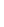 значение uзначение O2значение O3значение Oитог